___________________________what geologists have to make because we can’t see inside the earth___________________________the part of the Earth's crust that is made of basaltic (made of basalt), dark colored rock, under the oceans.___________________________molten rock that has erupted onto the Earth surface; also rock that forms when that molten rock cools and hardens.___________________________an eruption that happens from a plume of hot magma from inside the Earth, NOT ON A plate boundary.___________________________molten rock rises from below mid-ocean ridges, cools and solidifies___________________________molten rock under the surface of the Earth___________________________the part of the Earth's crust that is made of granitic, high silicon content rocks (where volcanoes spew andesite and rhyolite)___________________________the movement of heat in a FLUID.___________________________the formation that occurs at a divergent boundary of oceanic crust___________________________the amount of mass of an object divided by its volume___________________________an idea you can test___________________________what you think will happenWhat does the theory of plate tectonics provides the current explanation for?What is happening EVERY DAY to the Earth’s crust?In December 2004, an earthquake registering 9.0 on the Richter scale was recorded off the coast of Sumatra. What is a common secondary effect of this type of earthquake?Which accurately describes the relationship between earthquakes and volcanoes?Earth’s core is composed mainly of what?  The mantle?  The crust?Draw a cross section of the earth, and label all the layers with as many of the words you now know as you can.What do Magnetic stripes and the age of the seafloor tell us about? The plates move due to what going on inside the earth?List the three plate boundaries and illustrate them with arrows (be sure to label ALL!).Explain why Continental Drift is now called Plate Tectonics (use evidence to explain the change).Mountaintop fossilThe York family went hiking on a tall mountain in Georgia.  Mrs. York picked up a shell fossil on the top of the mountain.  The fossil was once a shelled organism that lived in the ocean.  The family had different ideas about how the fossil ended up there.This is what they thought: Mrs. York: A bird picked up the organism and dropped the shell as it flew over the mountain.Mr. York: Water, ice or wind eventually carried the fossil to the top of the mountain.Kathleen: A mountain formed in an area that was once covered by ocean.MacKenzie: The fossil flowed out of a volcano that rose up from the ocean floor.Whose idea do you MOST AGREE with and why?  Describe your ideas about how a fossil could end up on the top of a tall mountain.Which feature would be very unusual if found somewhere on Earth’s surface? A volcano under the sea; a large, nonvolcanic mountain on a flat plain; a mountain range near the seacoast; or a deep underwater trench near a continental shelf. Explain your reasoning.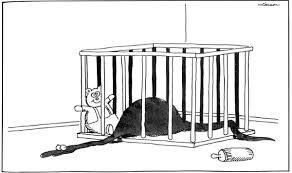 23. Make one qualitative observation about the picture:		24. Make one quantitative observation about the picture:		25. Make one inference about the picture:	26. Make one prediction about the picture: